Год 2015 в поселении   богат на юбилеи. Селу Ножовка исполнилось 275 лет, метеостанции 130 лет, средней школе -85 лет, больнице 135 лет, библиотеке-125.С утра в субботу день выдался без дождя. Начался праздник в парке у Дома культуры. Поздравили жителей и гостей глава поселения Пахольченко Г.В., начальник ЦДНГ-7 Фадеев Н.А., Евдокимов , помощник главы района по культуре Садилова Я.В., член совета ветеранов Ворончихина Н.В.Коллективы сменялись один за другим, все выступления проходили на «УРА!!!». Немного помешал дождь, но люди не растерялись , все устремились в Дом культуры, где и продолжился праздник. В празднике приняли участие ансамбли: «Родники», «Рябинушки», «Хорошие девчата» ,танцевальный коллектив «Ассорти», детский коллектив  «Солянка» , обрядовая группа, Богданова Светлана. Так же приняли участие и гости села Смольникова Даша с бальными танцами и Ложкина Ульяна.Чествовали активистов села, владельцев лучших цветников, новорожденных, серебряных юбиляров Фотиных Сергея Васильевича и Татьяну Александровну, Комаровых Игоря Николаевича и Ольгу Юрьевну, Щениных Андрея Ивановича и Татьяну Васильевну, Дерябиных Василия Фёдоровича и Наталью Николаевну.В этом году исполнилось 50 лет созданию обрядовой группы, в далеком 1965 году активисты во главе с Марией Нестеровной Абдаловой секретарем сельского совета  создали обрядовую группу, которая существует до сих пор. Регистрировали браки, чествовали новорожденных, выезжали в другие сельские советы регистрировать браки, как тогда называли «торжественно».Приехали на праздник и гости из г.Чайковский с «Модой из комода», показали наряды, которые носили женщины с 30 до 90 годов, все это сопровождалось исполнением песен Алексея   Данцева. Было очень здорово вспомнить прошедшие времена. А песни, которые исполнял Алексей, подхватывал весь зал. После концерта состоялась дискотека, а в 12 часов прогремел праздничный салют в честь 275- летия Ножовки.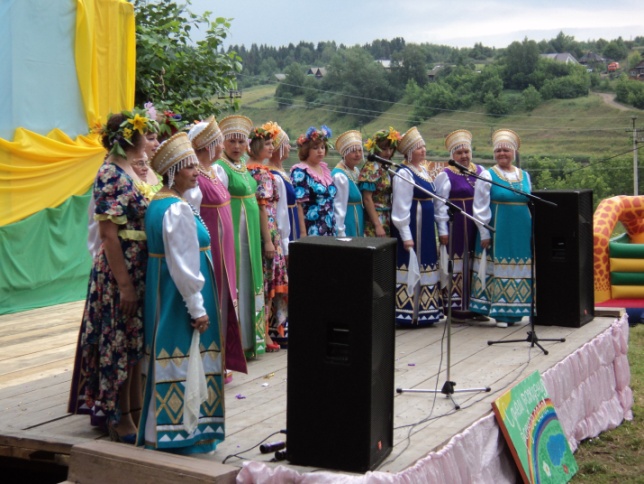 